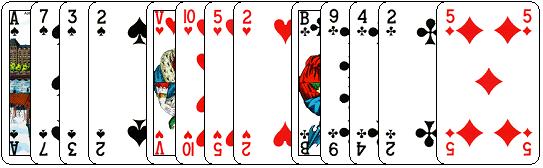 Met deze hand biedt u 1♥.  De laagste kleur het eerst.

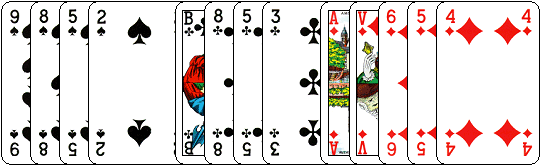 U heeft een 4-kaart ♠. U biedt dus 1 ♠.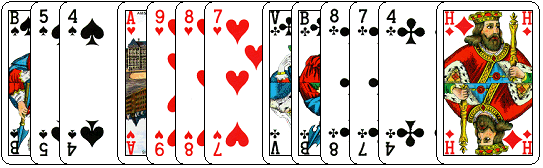 U heeft een 3-kaart ♠. U heeft een troef fit. Biedt 3 ♠.
Ga niet op onderzoek.

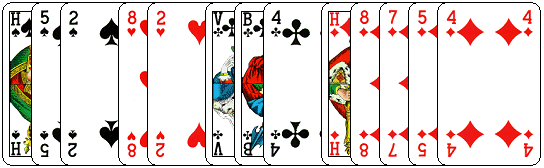 U heeft hogere biedbare kleur. Met 9 punten mag u niet naar het 2 niveau.
Blijft alleen 1 SA over.

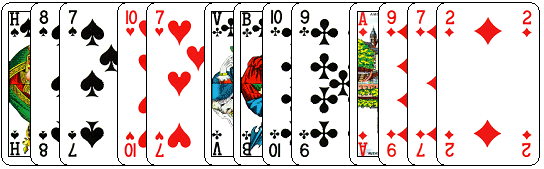 U heeft hogere biedbare kleur. Met 10 punten mag u naar het 2 niveau.
Van twee 4-kaarten bieden wij eerst de laagste. Biedt daarom 2♣.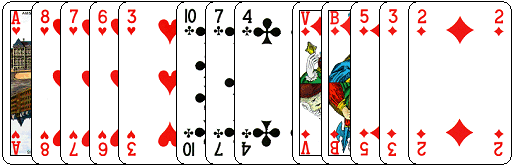 Van twee 5-kaarten bieden wij eerst de hoogste.
Dus biedt met deze hand 1♥. 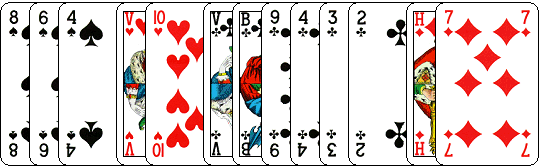 U heeft een 3-kaart ♠. U heeft een troef fit. Biedt 2 ♠.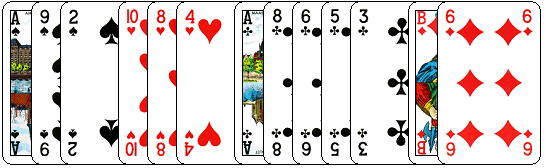 Geen hogere biedbare kleur. Blijft dus 1 SA over.
U mag met 9 punten, niet naar het 2 niveau.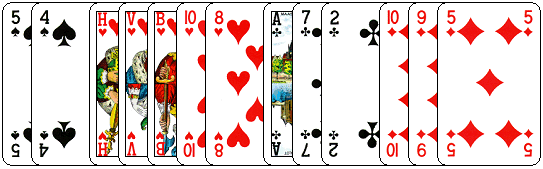 U heeft 10 punten. Maar uw ♥ zijn zo mooi. Partner heeft ook een 5-kaart ♥.
Hij moet zijn punten ergens anders in hebben. Biedt daarom 4♥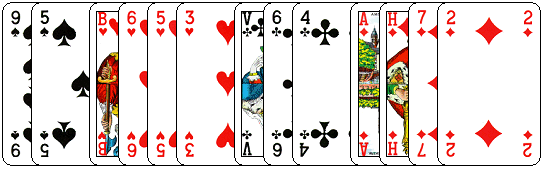 10 punten, dus u mag naar het 2 niveau. 
Van twee 4-kaarten, bieden wij eerst de laagste.
U biedt dus 1♦.17 punten
Partner opent met 1♦
Wij
Zij29 punten
Partner opent met 1 SA
Wij
Zij311 punten
Partner opent met 1♠
Wij
Zij49 punten
Partner opent met 1♥
Wij
Zij510 punten
Partner opent met 1♥
Wij
Zij67 punten
Partner opent met 1♣
Wij
Zij78 punten
Partner opent met 1♠
Wij
Zij89 punten
Partner opent met 1♦
Wij
Zij910 punten
Partner opent met 1♥
Wij
Zij1010 punten
Partner opent met 1♠
Wij
Zij